Ref.No.BCSEA(01)/SED/2021/779 	18th April 2022LANGUAGE AND CULTURE STUDIES CERTIFICATE (LCSC - XII) 2021 EXAMINATION RESULTSGeneral InformationIn the Language and Culture Studies Certificate (LCSC) Class XII Examination conducted by Bhutan Council for School Examinations and Assessment (BCSEA) in March 2022, a total of 249 candidates from 2 Schools (1 government and 1 private school) registered and 242 appeared the examination.Subject-wise PerformanceLCSC ToppersIMPORTANT INFORMATION FOR CANDIDATES1.	Individual and School Results	Individual and School ResultsIndividual candidates can access their statement of marks from the BCSEA online services (https://bcseadata.online), G2C online services (http://www.citizenservices.gov.bt/bcsearesult/) and also through SMS using their individual index numbers:https://bcseadata.online / G2C online services:Index Number and date of birth-	For B-mobile users	:	Index Number send to 3333-	For Tashi Cell users	:	Index Number send to 4040	Principals can access the results of their respective schools through online registration system.For any clerfication contact the following officials:Karma Jigme Lepcha Contact Number: 17117835Sherab Gyeltshen, Contact Number: 17693511Tej Prasad Nepal, Contact Number: 77833996Statement of Marks and Pass CertificatesCandidates can collect their marks sheets and pass certificates from their respective schools by the 2nd week of May 2022. The candidates are advised not to approach the BCSEA office for the same.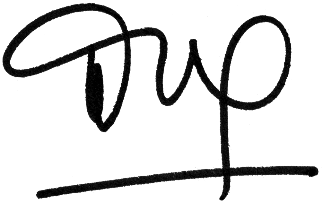 ( Kesang Deki Tshering ) Offgt. Director TYPEENTEREDENTEREDENTEREDAPPEAREDAPPEAREDAPPEAREDPASSEDPASSEDPASSEDPASS %PASS %PASS %TYPEFMTFMTFMTFMTREG12887215126832091016616780.1679.5279.90SUP2311342211332092990.9181.8287.88TOTAL15198249148942421217519681.7679.7980.99SLSUBJECTAPPEAREDPASS %MEAN1English24291.7449.982Dzongkha242100.0069.693Choedjug24290.5057.694Ngagdon & Tagjug24299.1767.165Nyengag24298.7671.616Driglam9498.9462.747Gyelrab6295.1662.008Luzhey & Nyencha2395.6562.399Agriculture for Food Security3215.6361.4110Media Studies110058.23RANKNAMEINDEX NO.SCHOOLTOTALAVERAGE1Jamtsho112210510068Taktse CS, Trongsa34285.502Leki Khando112210510009Taktse CS, Trongsa32581.253Kinzang Choden112211400015Desi HS, Thimphu32080.00